Taalanalyse 
Taalanalyse stelt de coach in staat 3-dimensionaal te lezen 
1.  Wat is de boodschap van de cliënt? 
2.  Welke behoefte valt te lezen? 
3.  Wat zegt dit mij als coach? 
Taalanalyse 
Taalhandelingen van Searle: voor objectieve tekstanalyse 
Directieven – beïnvloeden gedrag van de ander (verzoeken, vragen om informatie, waarschuwing, advies)Assertieven – zijn/haar werkelijkheid/overtuigingen (beweringen, uitleg, conclusies, constateringen, veronderstellingen)Expressieven – drukken innerlijke gesteldheid uit (bedanken, feliciteren, betreuren, groeten, verontschuldigen) 
Commissieven – ontstaat een verplichting (beloften, toezegging, afspraken, dreigementen) 
Declaratieven - er verandert iets (stelligheid) 
Communicatie van coach (schrijven) 

Bepalen kernboodschap 
De boodschap/interventie wordt ingegeven door o.a.: 
•  De fase waarin de coaching zich bevindt 
•  De coachvraag en doelstellingen 
•  De resultaten van de taalanalyse 
•  De stijl/kracht van de coach 
Formuleren kernboodschap 
Taal strategieën stelt de coach in staat strategisch te schrijven Wat wil je bereiken met je bericht? Hoe sluit je aan bij de coachée? Wat is jouw persoonlijke coachbijdrage in het bericht?Taalstrategie (Erica Huls) 
•  Direct met positieve relatiegerichte middelen wanneer de relatie nog in opbouw is en er toenadering wordt gezocht 
•  Direct en zonder omhaal wanneer de relatie is opgebouwd, vertrouwensband aanwezig is en de sociale afstand klein - kort en bondig 
•  Afzien van taalhandeling in sommige situaties kun je kiezen niet te reageren 
Activeren-motiveren 
Online coachen biedt de cliënt de gelegenheid te ‘ontsnappen’ aan de coaching door weg te blijven. 
•  Zorg dat er een natuurlijk ritme ontstaat   (flow) 
•  Blijf in aandacht en energie bij de cliënt 
•  Sluit activerend/motiverend af zodat: 
•  De cliënt in ‘beweging’ komt/blijft 
•  De cliënt nieuwsgierig wordt naar het volgende contactmoment met de coach Krachtig e-compliment 
•   Wees oprecht 
•   Schrijf in de ik-vorm 
•   Benoem het specifiek gedrag van de       cliënt 
•   Doe een constatering gekoppeld       aan een positief oordeel 
•   Formuleer in tegenwoordige tijd werkt activerend en stimulerend 
Controleren bericht 
Vier stelregels voor doelgericht taalgebruik (Grice) Relevantie (ga ik op juiste inhoud in,     voldoet aan behoefte cliënt) Kwantiteit (focus, beperk vragen) Kwaliteit (bekrachtigend, klopt het wat         ik zeg en wil zeggen, activerend/motiverend) Helderheid (wees duidelijk) Boekentip over deze methodiek;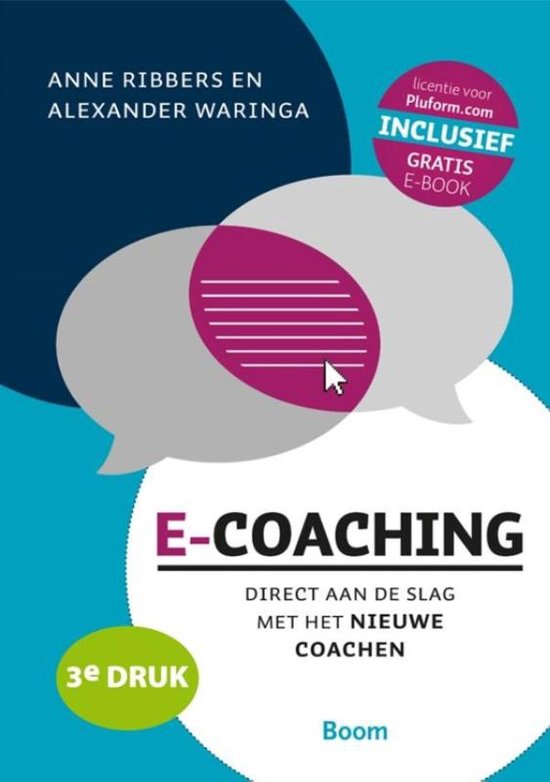 